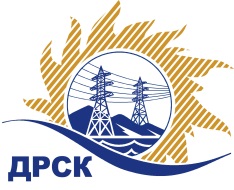 Акционерное Общество«Дальневосточная распределительная сетевая  компания»ПРОТОКОЛ № 562/МКС-РЗакупочной комиссии по рассмотрению заявок открытого запроса предложений на право заключения договора на поставку «Комплектные трансформаторные подстанции» для нужд филиала АО «ДРСК» «Амурские электрические сети»(закупка № 1753 раздел 2.1.2. ГКПЗ 2017)ПРИСУТСТВОВАЛИ: члены постоянно действующей Закупочной комиссии АО «ДРСК»  2-го уровня.ВОПРОСЫ, ВЫНОСИМЫЕ НА РАССМОТРЕНИЕ ЗАКУПОЧНОЙ КОМИССИИ: О  рассмотрении результатов оценки заявок Участников.Об отклонении заявки Участника ООО "К-Электротехник".О признании заявок соответствующими условиям запроса предложений.О предварительной ранжировке заявок.О проведении переторжки.РЕШИЛИ:По вопросу № 1Признать объем полученной информации достаточным для принятия решения.Утвердить цены, полученные на процедуре вскрытия конвертов с предложениями участников открытого запроса предложений.По вопросу № 2Отклонить заявку Участника К-Электротехник г. Омск от дальнейшего рассмотрения на основании подпункта б) пункта 2.8.2.5 Документации о закупке, как содержащую предложения не соответствующие установленным условиям Документации о закупке, а также на основании подпункта в) пункта 2.8.2.5 Документации о закупке как не содержащую документов, требуемых в соответствии с условиями Документации о закупке.По вопросу № 3Признать заявки АО «Дальневосточная  электротехническая компания», ООО "НЕВАЭНЕРГОПРОМ", АО "Дальэнерготехкомплект", ООО "ЭНЕРГОСПЕКТР" соответствующими условиям закупки.По вопросу № 4Утвердить предварительную ранжировку предложений Участников:По вопросу № 5Провести переторжку. Допустить к участию в переторжке предложения следующих участников: АО «Дальневосточная  электротехническая компания», ООО "НЕВАЭНЕРГОПРОМ", АО "Дальэнерготехкомплект", ООО "ЭНЕРГОСПЕКТР".Определить форму переторжки: заочная.Назначить переторжку на 10.08.2017 в 11:00 час. (благовещенского времени).Место проведения переторжки: электронная торговая площадка https://rushydro.roseltorg.ru Ответственному секретарю Закупочной комиссии уведомить участников, приглашенных к участию в переторжке, о принятом комиссией решенииСекретарь Закупочной комиссии  1 уровня АО «ДРСК»                                                  ____________________       М.Г.ЕлисееваТерёшкина Г.М.(416-2) 397-260г. Благовещенск«09» августа 2017№ п/пПорядковый номер заявкиНаименование участникаЗаявка без НДСЗаявка с НДС11ООО "ЭНЕРГОСПЕКТР" 
ИНН/КПП 2543091886/254001001 
ОГРН 116253605737511 065 000.0013 056 700.0022АО "Дальэнерготехкомплект" 
ИНН/КПП 2536138780/770401001 
ОГРН 103250134171810 632 352.0512 546 175.4233ООО "НЕВАЭНЕРГОПРОМ" 
ИНН/КПП 7802536127/780201001 
ОГРН 115784727925911 145 000.0013 151 100.0044ООО "К-Электротехник" 
ИНН/КПП 5502049009/550101001 
ОГРН 102550052621510 590 646.1012 496 962.4055АО «Дальневосточная  электротехническая компания» 
ИНН/КПП 2723051681/272301001 
ОГРН 102270119030210 719 867.8012 649 444.00Основания для отклоненияОтсутствует подтверждение гарантии на защиту от коррозии не менее 10 лет, что не соответствует п .3.10 технического задания. Отсутствует декларация соответствия ГОСТ 52719-2007 на силовые трансформаторы с приложением протоколов испытаний, что не соответствует п. 3.6, 3.7 технического задания. В приложенных однолинейных схемах КТПН указаны силовые трансформаторы со схемой Y/Y-0, что не соответствует опросным листам, приложенным к техническому заданию, в котором указана схема и группа соединений обмоток трансформаторов ∆/Н-11.В приложенных однолинейных схемах КТПН не указаны разъединители, предусмотренные в опросных листах. Место в предварительной ранжировкеНаименование участника и его адресЦена заявки  на участие в закупке, руб.Балл по неценовой предпочтительности1 местоАО «Дальневосточная  электротехническая компания» ИНН/КПП 2723051681/272301001 
ОГРН 102270119030210 719 867.800,682 местоАО "Дальэнерготехкомплект" 
ИНН/КПП 2536138780/770401001 
ОГРН 103250134171810 632 352.050,663 местоООО "НЕВАЭНЕРГОПРОМ" 
ИНН/КПП 7802536127/780201001 
ОГРН 115784727925911 145 000.000,464 местоООО "ЭНЕРГОСПЕКТР" 
ИНН/КПП 2543091886/254001001 
ОГРН 116253605737511 065 000.000,44